РОРОРОВЕНЬСКАЯ ТЕРРИТОРИАЛЬНАЯИЗБИРАТЕЛЬНАЯ КОМИССИЯПОСТАНОВЛЕНИЕОб итогах регистрации кандидатов в депутаты представительных органов городского и сельских поселений Ровеньского района пятого созываЗаслушав информацию секретаря Ровеньской территориальной избирательной комиссии А.В. Евтуховой об итогах работы избирательной комиссии по вопросам, связанным с выдвижением и регистрацией кандидатов, списков кандидатов в ходе избирательной кампании депутатов представительных органов городского и сельских поселений Ровеньского района пятого созыва, Ровеньская территориальная избирательная комиссия отмечает, что деятельность избирательной комиссии по обеспечению избирательных прав граждан при выдвижении кандидатов, списков кандидатов осуществлялась открыто и гласно, в соответствии с нормами Федерального закона «Об основных гарантиях избирательных прав и                                                                                                                                                                                                                                                                                                                                                                                                                                                                                                                                                                                                                                                                                                                                                                                                                                                                                                                                             права на участие в референдуме граждан Российской Федерации», Избирательного кодекса Белгородской области, нормативными актами и методическими  материалами Центральной избирательной комиссии РФ, Избирательной комиссии Белгородской области, календарному плану мероприятий подготовки и проведения выборов депутатов представительных органов района, утверждённых постановлением Ровеньской ТИК .На территории района выборы депутатов представительных органов городского и сельских поселений проводятся в 15 многомандатных избирательных округах.На заседании комиссии оперативно принимались решения о заверении списков кандидатов депутатов представительных органов городского и сельских поселений Ровеньского района пятого созыва, выдавались уполномоченным представителям избирательных объединений копии постановлений о заверенных списках кандидатов, а при представлении самими кандидатами документов при выдвижении - документы о приеме документов.Всего в единый день голосования 10 сентября 2023 года в Ровеньском районе замещаются 124 депутатских мандата. Документы на выдвижение подали 184 кандидата: 124 кандидата выдвинуты Ровеньским местным отделением Всероссийской политической партии «ЕДИНАЯ РОССИЯ»,                   38 кандидата выдвинуты  Белгородским региональным отделением политической партии «КОММУНИСТИЧЕСКАЯ ПАРТИЯ РОССИЙСКОЙ ФЕДЕРАЦИИ», и 22 кандидата выдвинуты в порядке самовыдвижения. Все 184 кандидата своевременно до 18.00 часов 26 июля 2023 года представили в Ровеньскую территориальную избирательную комиссию соответствующие документы и были зарегистрированы.Обращений (жалоб) на действия (бездействие) Ровеньской территориальной избирательной комиссии от кандидатов и политических партий по вопросам выдвижения и регистрации кандидатов на выборах депутатов представительных органов городского и сельских поселений Ровеньского района пятого созыва не поступало.На основании вышеизложенного, руководствуясь частью 8 статьи 30 Избирательного кодекса Белгородской области, Ровеньская территориальная избирательная комиссия постановляет:Принять к сведению информацию секретаря Ровеньской территориальной избирательной комиссии А.В.Евтуховой об итогах регистрации кандидатов, списков кандидатов в ходе избирательной кампании по выборам депутатов представительных органов городского и сельских поселений  Ровеньского района пятого созыва.Оперативно рассматривать обращения участников избирательного процесса в порядке и сроки, установленные соответствующими нормами федерального и регионального законодательства о выборах.		 3. Направить настоящее постановление в Избирательную комиссию Белгородской области и разместить в сети Интернет  на официальной странице Ровеньской ТИК на сайте Избирательной комиссии Белгородской области и на официальном сайте органов местного самоуправления Ровеньского района в разделе «Территориальная избирательная комиссия».	    4.  Контроль исполнения настоящего постановления возложить на председателя Ровеньской территориальной избирательной комиссии Е.В.Макарову.16 августа  2023 года	№ 26/174-1Председатель Ровеньской территориальной    избирательной комиссииЕ.В.Макарова                  Секретарь Ровеньской территориальной      избирательной комиссииА.В.Евтухова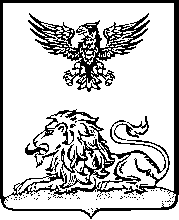 